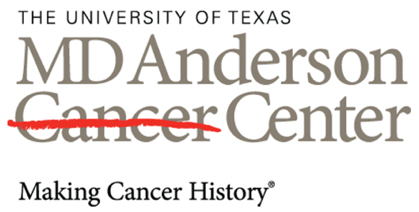 25th Supportive & Palliative Care Clinical and Research Symposium9/23/2022 8:00:00 AM - 9/24/2022 4:30:00 PMTarget Audience:Specialties:	Clinical Research, General Oncology, Hospice/Palliative Care, OtherDescription:This activity will address advanced supportive/palliative care topics. Professionals can expect an improvement of knowledge which includes the latest state-of-the-art advances in the field of palliative/ supportive care to support best and effective practices of supportive/palliative care medicine.Learning Objectives:1 Provide effective communication with patients in the advanced stages of cancer or debilitating disease and provide quality End-of Life Care.2 Identify and interpret the moral and ethical dilemmas encountered in palliative care, incorporating supportive care strategies to improve patient care.4 Apply palliative care principals to life threatening disease in non-cancer patients.5 Practice state-of-the-art pain and symptom management for patients with advanced disease.Nursing Objectives:1 Learners will be able to articulate 2 best practices that includes the latest state of the art advances in palliative and supportive care.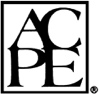 Accreditation:The University of Texas MD Anderson Cancer Center is accredited by the Accreditation Council for Continuing Medical Education (ACCME) to provide continuing medical education for physicians.The University of Texas MD Anderson Cancer Center is accredited with distinction as a provider of nursing continuing professional development by the American Nurses Credentialing Center's Commission on Accreditation.Credit Designation:The University of Texas MD Anderson Cancer Center designates this live activity for a maximum of 15.25 AMA PRA Category 1 CreditsTM. Physicians should claim only the credit commensurate with the extent of their participation in the activity.The University of Texas MD Anderson Cancer Center designates this live activity for a maximum of 15.25 credit(s) of education in medical ethics and/or professional responsibility.The University of Texas MD Anderson Cancer Center designates this live activity will award 15.00 Nursing Continuing Professional Development (NCPD) credits Commercial Support:No commercial support has been received for this activity.The University of Texas MD Anderson Cancer Center adheres to the ACCME's Standards for Integrity and Independence in Accredited Continuing Education. Any individuals in a position to control the content of a CE activity, including faculty, planners, reviewers or others are required to disclose all financial relationships with ineligible entities (commercial interests). All relevant conflicts of interest have been mitigated prior to the commencement of the activity.Faculty & Planner Disclosure:Name of individualIndividual's role in activityName of Ineligible Company(s) / Nature of Relationship(s)Maher Karam, MDCE ReviewerNothing to disclose - 08/12/2022Sriram Yennu, MDCourse Director, FacultyConsulting Fee-Pfizer Inc. (Relationship has ended) - 02/03/2022Jaya Amaram-Davila, MD, FACPFacultyNothing to disclose - 09/09/2022Amy An, MDFacultyNothing to disclose - 08/17/2022Sujin Ann-Yi, PhDFacultyNothing to disclose - 08/03/2022Joseph A Arthur, MD, FAAHPMFacultyNothing to disclose - 01/20/2022Diwakar Balachandran, MDFacultyNothing to disclose - 08/11/2022Diana Bearden, MS, RD, CSO, LD, CNSCFacultyNothing to disclose - 05/05/2022Patricia S Bramati, MDFacultyNothing to disclose - 08/01/2022Rony Dev, DOFacultyNothing to disclose - 08/01/2022Erin K Donaho, MSNFacultyNothing to disclose - 08/06/2022Larry C Driver, MDFacultyNothing to disclose - 09/12/2022Amber Duvall, MS, MS, CCC-SLPFacultyNothing to disclose - 05/05/2022Daniel E Epner , MDFacultyNothing to disclose - 08/05/2022Tatiana A Fincham, MSW, LCSW FacultyNothing to disclose - 08/25/2022Mary Garcia, MDFacultyNothing to disclose - 08/05/2022Hennie Garza, MSFacultyNothing to disclose - 05/20/2022ALECIA HAYES, MS, RDN LDFacultyNothing to disclose - 09/13/2022David Hui, MDFacultyPaid consultant-Eton Pharmaceuticals - 03/26/2022Delma Jara , MDFacultyNothing to disclose - 09/15/2022Dhanalakshmi Koyyalagunta, MDFacultyNothing to disclose - 05/05/2022Ana Catalina Macias, MDFacultyNothing to disclose - 09/14/2022CHRISTINA K NGUYEN, BS, RRT, RPSGT, PsychFacultyNothing to disclose - 09/09/2022Christina Puchalski, MDFacultyNothing to disclose - 09/13/2022Suresh Reddy, MDFacultyNothing to disclose - 07/22/2022Ishwaria M. Subbiah, MDFacultyNothing to disclose - 08/17/2022Marieberta Vidal, MDFacultyNothing to disclose - 03/28/2022Donna S Zhukovsky, MD, FACP FAAHPMFacultyNothing to disclose - 08/01/2022Camilla Zimmermann, MD, PhDFacultyNothing to disclose - 08/24/2022Ursula K Braun, MD, MPHFaculty, Other Planning Committee MemberNothing to disclose - 04/06/2022Eduardo Bruera, MD, FAAHPMFaculty, Other Planning Committee MemberNothing to disclose - 08/02/2022Michelle Carroll, MSN, AGACNP-bcFaculty, Other Planning Committee MemberNothing to disclose - 08/16/2022Matthew D Clark, Pharm.D.Faculty, Other Planning Committee MemberNothing to disclose - 03/29/2022Tonya Edwards, MSN, FNP-CFaculty, Other Planning Committee MemberNothing to disclose - 03/07/2022Astrid Grouls, MDFaculty, Other Planning Committee MemberNothing to disclose - 03/28/2022Leanne K Jackson, MDFaculty, Other Planning Committee MemberNothing to disclose - 03/28/2022Malory Lee, MA, LCSWFaculty, Other Planning Committee MemberNothing to disclose - 08/03/2022Kevin Madden, MDFaculty, Other Planning Committee MemberNothing to disclose - 04/27/2022Smitha Mallaiah, MSc, C-IAYTFaculty, Other Planning Committee MemberNothing to disclose - 03/30/2022Jessica A. Moore, DHCEFaculty, Other Planning Committee MemberNothing to disclose - 01/10/2022Linda Tavel, MD, MBA, FAAHPMFaculty, Other Planning Committee MemberNothing to disclose - 05/17/2022Lisa Green, MSN, MSN, NPD-BC, AOCNNurse PlannerNothing to disclose - 11/30/2021Ahsan Azhar, MD, FACP, HMDC, FAAHPMOther Planning Committee MemberNothing to disclose - 12/17/2021Eric GagneauxOther Planning Committee MemberNothing to disclose - 04/14/2022Miriam Garcia-Hocker, MSN, MSN, APRN, AGNP, AOCNPOther Planning Committee MemberNothing to disclose - 03/28/2022Thomas Hernandez Jr., MSOther Planning Committee MemberNothing to disclose - 08/02/2022Ylaine Ong-Gabat , MSN, RN, NE-BC, OCNOther Planning Committee MemberNothing to disclose - 03/21/2022Kaoswi Shih, MDOther Planning Committee MemberNothing to disclose - 05/18/2022Tameka SneedOther Planning Committee MemberNothing to disclose - 03/18/2022